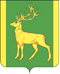 РОССИЙСКАЯ  ФЕДЕРАЦИЯИРКУТСКАЯ  ОБЛАСТЬАДМИНИСТРАЦИЯ МУНИЦИПАЛЬНОГО ОБРАЗОВАНИЯКУЙТУНСКИЙ РАЙОНП О С Т А Н О В Л Е Н И Е   « 22» апреля 2021 г.                      р.п. Куйтун                            № 519-пОб утверждении межведомственной программы «Профилактика суицидов и суицидального поведения несовершеннолетних на территории муниципального образования Куйтунский  район на 2021 - 2023 г.г.»В  соответствии со ст. 15 Федерального закона от 06.10.2003г. № 131-ФЗ «Об общих принципах организации местного самоуправления в Российской Федерации», Методическими рекомендациями по разработке типовой межведомственной программы по вопросам профилактики суицидального поведения у несовершеннолетних, руководствуясь статьями 37, 46 Устава муниципального образования Куйтунский район, администрация муниципального образования Куйтунский район П О С Т А Н О В Л Я Е Т:1. Утвердить межведомственную программу «Профилактика суицидов и суицидального поведения несовершеннолетних на территории муниципального образования Куйтунский  район на 2021 - 2023 г.г. » (Приложение 1).2. Организационному отделу управления по правовым вопросам, работе с архивом и кадрами администрации муниципального образования Куйтунский район ( Рябикова Т.А.): - разместить настоящее постановление в сетевом издании «Официальный сайт муниципального образования Куйтунский район» в информационно - телекоммуникационной сети «Интернет» куйтунскийрайон.рф;- опубликовать настоящее постановление в газете «Вестник Куйтунского  района».3.   Настоящее постановление вступает в силу со дня его подписания.4. Контроль за исполнением настоящего постановления возложить на заместителя мэра по социальным вопросам администрации муниципального образования Куйтунский район Кравченко О.Э.   Мэр муниципального образованияКуйтунский район 								А.П. МариПриложение 1 к постановлению администрации  муниципального образования  Куйтунский район от «22» апреля 2021 г № 519-п Межведомственная программа «Профилактика суицидов и суицидального поведения несовершеннолетних на территории муниципального образования Куйтунский  район на 2021 - 2023 г.г.»1. Паспортмежведомственной программы «Профилактика суицидов и суицидального поведения несовершеннолетних на территории муниципального образования Куйтунский район на 2021 - 2023 г.г.» 2. Характеристика текущего состояния сферы реализации межведомственной программы	В последние десятилетия во всем мире наблюдается тенденция к росту числа самоубийств. Всемирная организация здравоохранения отмечает, что по этой̆ причине в наши дни погибло людей больше, чем во всех вместе взятых конфликтах, при этом суицид является третьей по значимости ведущей причиной смертности у лиц в возрастной группе от 10 до 19 лет.	Так, на территории муниципального образования Куйтунский район  в 2018 году  попытку суицида совершило 2 несовершеннолетних, в 2019 году - 0, в 2020 года - 1 несовершеннолетней. 	Современный человек иногда не в состоянии найти позитивный смысл своей жизни из-за разрушения старых ценностей и традиций, дискредитации новых, недостатка культуры мировоззренческой рефлексии как условия поиска уникального смысла своим неповторимым путем. Мир высоких технологий, порождающий большое количество неудовлетворенных потребностей, а также ряд неустойчивых психических состояний, вносит деструктивное начало в жизнь современного человека, в том числе ребенка.	Считается, что к самоубийству приводит целый комплекс взаимодействующих биологических, генетических, психологических, социологических, культурных факторов в совокупности с факторами окружающей среды. Наиболее восприимчивым к влияниям подобного рода является подростковый возраст, когда ребенок проходит в своем развитии огромный путь, обретает чувство личности. Возраст подростка является периодом особой концентрации конфликтов, которые зачастую приводят к поведенческим отклонениям, в том числе суициду.	Каждая смерть ребенка – это трагедия уже потому, что его страх перед жизнью побеждает страх смерти. Но, несмотря на то, что единых общепринятых установленных методов работы с суицидальной и потенциально суицидальной личностью не существует, исследователи проблем формирования суицидального поведения отмечают: почти каждый, кто всерьез думает о самоубийстве, так или иначе дает понять окружающим о своем намерении. Иногда это едва уловимые намеки, часто же угрозы являются легко узнаваемыми. Следовательно, самоубийства можно предотвращать!3. Цель, задачи межведомственной программы 3.1. Целью межведомственной программы является  профилактика суицидов и суицидального поведения у несовершеннолетних на территории муниципального образования Куйтунский район. 3.2. Задачи межведомственной программы:1.) обеспечение доступности профессиональной психологической помощи несовершеннолетним;2.) обеспечение эффективного межведомственного взаимодействия субъектов, участвующих в профилактике суицидального поведения несовершеннолетних, по выявлению и пресечению случаев склонения либо доведения несовершеннолетних до суицида;3.) создание условий для несовершеннолетних, обеспечивающих возможность прямого, самостоятельного обращения к специалистам в трудных жизненных ситуациях, кризисных состояниях;4.) создание условий для повышения квалификации представителей органов и учреждений системы профилактики безнадзорности и правонарушений несовершеннолетних (образование, здравоохранение, социальная защита, некоммерческих организаций) по вопросам сопровождения, оказания помощи несовершеннолетним «группы риска» и их семьям);5.) организация вовлечения несовершеннолетних во внеучебную деятельность, направленную на их всестороннее развитие и раскрытие потенциала, а также в социально-позитивную активность.6.) привлечение социально ориентированных некоммерческих организаций к разработке и реализации планов мероприятий, направленных на вовлечение детей и подростков в социально-позитивную активность. 7.) принятие мер при  признаках суицидального поведения у несовершеннолетних.8.) затруднение доступа несовершенолетних  к средствам суицида. 4.  Система мероприятий 	4.1.  Основные мероприятия программы приведены в приложении 1 к межведомственной  программе.5. Ожидаемые результаты реализации межведомственной программы5.1. Реализация данной межведомственной программы позволит :снизить интенсивность острых стрессовых реакций у несовершеннолетних;увеличить численность специалистов (педагогов-психологов) в образовательных организациях района;обеспечить межведомственное    взаимодействие    субъектов    профилактики    суицидального поведения у несовершеннолетних;снизить численность несовершеннолетних «группы риска» и категории «трудных» детей;увеличить количество проведенных обучающих семинаров для специалистов по вопросам организации работы по профилактике     суицидального поведения несовершеннолетних;снизить уровнь негативных эмоциональных реакций у несовершеннолетних и их профилактика;увеличение количества проведенных мероприятий по пропаганде здорового образа жизни совместно с образовательными организациями и организациями дополнительного образования;участие НКО в реализации планов по профилактике суицидального поведения в подростковой среде, вовлечение детей̆ и подростков в социально-позитивную активность.	5.2. Текущее управление реализацией межведомственной программы осуществляет - администрация муниципального образования Куйтунский район (муниципальная межведомственная группа по противодействию жестокому обращению и насилию в отношении несовершеннолетних, детскому суициду на территории муниципального образования Куйтунский район).	5.3. Ответственный исполнитель:	1) Несет ответственность за своевременную реализацию межведомственной программы.	2) Ежегодно до 15 марта года следующего за отчетным, представляет заместителю мэра по социальным вопросам администрации муниципального образования Куйтунский район годовой отчет о ходе реализации и оценке эффективности социальной программы	5.4. Оценка эффективности реализации социальной программы осуществляется по итогам ее реализации за отчетный год.	5.5. Оценка эффективности реализации социальной программы проводится с использованием показателей выполнения межведомственной программы, мониторинга и оценки степени достижения целевых значений, которых позволит проанализировать ход выполнения межведомственной программы, по форме, согласно Приложения 2 к межведомственной программе. 	5.6. Методика оценки эффективности социальной программы представляет собой алгоритм оценки в процессе  и по итогам реализации социальной программы   и должна быть основана на оценке  результативности социальной программы.	5.7. Для проведения оценки эффективности используются статистические данные муниципальной межведомственной группы по противодействию жестокому обращению и насилию в отношении несовершеннолетних, детскому суициду на территории муниципального образования Куйтунский район. Приложение 1к   межведомственной программе Система мероприятий Приложение 2к   межведомственной программе Оценка эффективности реализации социальной программыСроки реализации программы:2021-2023 г.г.Разработчик программы Администрация муниципального образования Куйтунский район (муниципальная межведомственная группа по противодействию жестокому обращению и насилию в отношении несовершеннолетних, детскому суициду на территории муниципального образования Куйтунский район).Участники программыУправление образования администрации муниципального образования Куйтунский район; Образовательные организации Куйтунского района;Центр психолого-педагогического сопровождения МКУ Центр «МИФСОУ КР»;Отдел спорта, молодежной политики и туризма администрации муниципального образования Куйтунский район;Отдел культуры администрации муниципального образования Куйтунский районОГБУЗ «Куйтунская районная больница»; Отдел опеки и попечительства граждан по Куйтунскому району межрайонного управления министерства социального развития, опеки и попечительства Иркутской области №5;Отдел полиции (дислокация р.п. Куйтун) МО МВД Росиии «Тулунский»; ОГКУ «Центр помощи семье и детям, оставшимся без попечения родителей»; Комиссия по делам несовершеннолетних и защиты их прав в муниципальном образовании Куйтунский район (далее - КДН и ЗП); Социально ориентированные некоммерческие организации (далее - СОНКО)Реквизиты документа, которым утверждена программаПостановление администрации муниципального образования Куйтунский район от «____» _________ 2021 г.  № _____Цель программы и ее значение по годам реализацииПрофилактика суицидов и суицидального поведения у несовершеннолетних на территории муниципального образования Куйтунский район. Задачи программыобеспечение доступности профессиональной̆ психологической̆ помощи несовершеннолетним; обеспечение эффективного межведомственного взаимодействия субъектов, участвующих в профилактике суицидального поведения несовершеннолетних, по выявлению и пресечению случаев склонения либо доведения несовершеннолетних до суицида; создание условий для несовершеннолетних, обеспечивающих возможность прямого, самостоятельного обращения к специалистам в трудных жизненных ситуациях, кризисных состояниях; создание условий для повышения квалификации представителей органов и учреждений системы профилактики безнадзорности и правонарушений несовершеннолетних (образование, здравоохранение, социальная защита, некоммерческих организаций) по вопросам сопровождения, оказания помощи несовершеннолетним «группы риска» и их семьям; организация вовлечения несовершеннолетних во внеучебную деятельность, направленную на их всестороннее развитие и раскрытие потенциала, а также в социально-позитивную активность. привлечение социально ориентированных некоммерческих организаций к разработке и реализации планов мероприятий, направленных на вовлечение детей̆ и подростков в социально-позитивную активность; принятие мер при  признаках суицидального поведения у несовершеннолетних; затруднение доступа несовершенолетних  к средствам суицида.Финансовое обеспечение реализации программы.Не требует финансового обеспечения №Описание мероприятияСрок реализации Исполнитель (орган власти или организация)1.Обеспечение доступности профессиональной̆ психологической̆ помощи несовершеннолетнимОбеспечение доступности профессиональной̆ психологической̆ помощи несовершеннолетнимОбеспечение доступности профессиональной̆ психологической̆ помощи несовершеннолетним1.1.Организация обучения работников образовательных организаций, специализированных организаций для несовершеннолетних, нуждающихся в социальной реабилитации,  и обучающихся по оказанию первой неотложной помощи при кризисных состояниях 2021 - 2023 г.г.ОГБУЗ «Куйтунская районная больница»1.2.Обеспечение психологического сопровождения обучающихся образовательных организаций 2021 - 2023 г.г.Центр психолого-педагогического сопровождения МКУ Центр «МИФСОУ КР» (далее - Центр ППС), психологи образовательных организаций 1.3.Оказание специализированной помощи (диагностика, профилактика) несовершеннолетним с отклонениями в поведении (в том числе с признаками суицидального поведения либо совершившим попытку суицида). 2021 - 2023 г.г.Центр ППС, психологи образовательных организаций 1.4.Анализ результатов в диогнастических мероприятий по вопросам психоэмоционального состояния обучающихся (воспитанников), а также причин суицидального поведения обучающихся государственных и муниципальных образовательных организаций, воспитанников учреждений системы социальной защиты населения муниципального образования Куйтунский район2021 - 2023 г.г.Центр ППС , психологи образовательных организаций 1.5.Планирование и проведение мероприятий, направленных на превенцию суицидального поведения у детей и подростков 2021 - 2023 г.г.Центр ППС , психологи образовательных организаций 1.6.Выявление несовершеннолетних склонных к суицидальному поведению.2021 - 2023 г.г.Центр ППС , психологи образовательных организаций , ОГБУЗ «Куйтунская районная больница»1.7.Проведение индивидуального консультирования несовершеннолетних и их родителей по вопросам профилактики суицидального поведения 2021 - 2023 г.г.Центр ППС , психологи образовательных организаций 2.Обеспечение эффективного межведомственного взаимодействия субъектов, участвующих в профилактике суицидального поведения несовершеннолетних, по выявлению и пресечению случаев склонения либо доведения несовершеннолетних до суицидаОбеспечение эффективного межведомственного взаимодействия субъектов, участвующих в профилактике суицидального поведения несовершеннолетних, по выявлению и пресечению случаев склонения либо доведения несовершеннолетних до суицидаОбеспечение эффективного межведомственного взаимодействия субъектов, участвующих в профилактике суицидального поведения несовершеннолетних, по выявлению и пресечению случаев склонения либо доведения несовершеннолетних до суицида2.1.Проведение заседаний и круглых столов по эффективному взаимодействию субъектов, участвующих в профилактике суицидального поведения несовершеннолетних, по выявлению и пресечению случаев склонения либо доведения несовершеннолетних до суицида2021-2024г.г.Управление образования администрации муниципального образования Куйтунский район, отдел культуры администрации муниципального образования Куйтунский район, КДН и ЗП , Отдел спорта, молодежной политики и туризма администрации муниципального образования Куйтунский район;ОГБУЗ «Куйтунская районная больница»; Отдел опеки и попечительства граждан по Куйтунскому району межрайонного управления министерства социального развития, опеки и попечительства Иркутской области №5;Отдел полиции (дислокация р.п. Куйтун) МО МВД Росиии «Тулунский»; ОГКУ «Центр помощи семье и детям, оставшимся без попечения родителей», социально ориентированные не коммерческие организации, Центр ПП2.2.Организация совещательных и координационных органов, включая коллегии, межведомственные комитеты, координационные советы, межведомственные группы и другие по профилактике суицидов и суицидального поведения несовершеннолетних на территории муниципального образования Куйтунский  район2021-2024г.г.Управление образования администрации муниципального образования Куйтунский район, отдел культуры администрации муниципального образования Куйтунский район, КДН и ЗП , Отдел спорта, молодежной политики и туризма администрации муниципального образования Куйтунский район;ОГБУЗ «Куйтунская районная больница»; Отдел опеки и попечительства граждан по Куйтунскому району межрайонного управления министерства социального развития, опеки и попечительства Иркутской области №5;Отдел полиции (дислокация р.п. Куйтун) МО МВД Росиии «Тулунский»; ОГКУ «Центр помощи семье и детям, оставшимся без попечения родителей», социально ориентированные не коммерческие организации, Центр ПП, СОНКО2.3.Проведение межведомственных мероприятий по профилактике суицидального поведения у несовершеннолетних 2021-2024г.г.Управление образования администрации муниципального образования Куйтунский район, отдел культуры администрации муниципального образования Куйтунский район, КДН и ЗП , Отдел спорта, молодежной политики и туризма администрации муниципального образования Куйтунский район;ОГБУЗ «Куйтунская районная больница»; Отдел опеки и попечительства граждан по Куйтунскому району межрайонного управления министерства социального развития, опеки и попечительства Иркутской области №5;Отдел полиции (дислокация р.п. Куйтун) МО МВД Росиии «Тулунский»; ОГКУ «Центр помощи семье и детям, оставшимся без попечения родителей», социально ориентированные не коммерческие организации, Центр ПП.СОНКО2.4.Анализ реализации муниципальных планов профилактики детских суицидов и суицидального поведения несовершеннолетних 2021 - 2023 г.г.Администрация муниципального образования Куйтунский район (муниципальная межведомственная группа по противодействию жестокому обращению и насилию в отношении несовершеннолетних, детскому суициду на территории муниципального образования Куйтунский район)2.5.Анализ деятельности муниципальных межведомственных групп по сопровождению несовершеннолетних, совершивших суицидальную попытку, их ближайшего окружения2021 - 2023 г.г.Администрация муниципального образования Куйтунский район (муниципальная межведомственная группа по противодействию жестокому обращению и насилию в отношении несовершеннолетних, детскому суициду на территории муниципального образования Куйтунский район)3.Создание условий для несовершеннолетних, обеспечивающих   возможность прямого, самостоятельного обращения к специалистам в трудных жизненных ситуациях, кризисных состояниях. Создание условий для несовершеннолетних, обеспечивающих   возможность прямого, самостоятельного обращения к специалистам в трудных жизненных ситуациях, кризисных состояниях. Создание условий для несовершеннолетних, обеспечивающих   возможность прямого, самостоятельного обращения к специалистам в трудных жизненных ситуациях, кризисных состояниях. 3.1.Информирование образовательных организаций района о деятельности служб профилактики через телефоны доверия, оперативной помощи детям и их родителям, находящимся в социально опасном положении, «группе риска», категории «трудных» детей. 2021 - 2023 г.г.Администрация муниципального образования Куйтунский район (муниципальная межведомственная группа по противодействию жестокому обращению и насилию в отношении несовершеннолетних, детскому суициду на территории муниципального образования Куйтунский район), Центр ПП 3.2.Информирование родительской общественности в вопросах выявления и предупреждения суицидальных настроений у детей и подростков, а также службах экстренной психологической и медицинской помощи2021 - 2023 г.г.Управление образования администрации муниципального образования Куйтунский район , образовательные организации 3.3.Проведение акции «Детский телефон доверия» на территории муниципального образования Куйтунский район 2021 - 2023 г.г.Администрация муниципального образования Куйтунский район (муниципальная межведомственная группа по противодействию жестокому обращению и насилию в отношении несовершеннолетних, детскому суициду на территории муниципального образования Куйтунский район)3.4.Информирование несовершеннолетних и их родителей об оказании медицинской помощи несовершеннолетним с кризисными состояниями и суицидальные поведением 2021 - 2023 г.г.ОГБУЗ «Куйтунская районная больница»3.5.Распространение среди  несовершеннолетних и их родителей (законных представителей) информации об органах и учреждениях, оказывающих различные виды помощи несовершеннолетним , о действующих в регионе службах экстренной психологической помощи детям и членам их семей 2021 - 2023 г.г.Управление образования администрации муниципального образования Куйтунский район, отдел культуры администрации муниципального образования Куйтунский район, КДН и ЗП , Отдел спорта, молодежной политики и туризма администрации муниципального образования Куйтунский район;ОГБУЗ «Куйтунская районная больница»; Отдел опеки и попечительства граждан по Куйтунскому району межрайонного управления министерства социального развития, опеки и попечительства Иркутской области №5;Отдел полиции (дислокация р.п. Куйтун) МО МВД Росиии «Тулунский»; ОГКУ «Центр помощи семье и детям, оставшимся без попечения родителей», социально ориентированные не коммерческие организации, Центр ПП4.Создание условий для повышения квалификации представителей органов и учреждений системы профилактики безнадзорности и правонарушений несовершеннолетних (образование, здравоохранение, социальная защита, некоммерческих организаций) по вопросам сопровождения, оказания помощи несовершеннолетним «группы риска» и их семьям Создание условий для повышения квалификации представителей органов и учреждений системы профилактики безнадзорности и правонарушений несовершеннолетних (образование, здравоохранение, социальная защита, некоммерческих организаций) по вопросам сопровождения, оказания помощи несовершеннолетним «группы риска» и их семьям Создание условий для повышения квалификации представителей органов и учреждений системы профилактики безнадзорности и правонарушений несовершеннолетних (образование, здравоохранение, социальная защита, некоммерческих организаций) по вопросам сопровождения, оказания помощи несовершеннолетним «группы риска» и их семьям 4.1.Обеспечение необходимой подготовки педагогических работников по вопросам раннего выявления признаков формирования суицидального поведения у обучающихся 2021 - 2023 г.г.Центр ППС4.2.Участие в проведении информационных семинаров, конференций, заседаний круглых столов, рабочих групп по вопросам суицидологии (обучение методам ранней диагностики (распознования) суицидального поведения несовершенолетних , комплексной реабилитации и сопровождения несовершенолетних)2021 - 2023 г.г.Центр ППС, ОГБУЗ «Куйтунская районная больница»4.3.Проведение обучающих семинаров, лекций для педагогов, школьных врачей и педагогов-психологов, сотрудников подразделений по делам несовершеннолетних, органов внутренних дел, других специалистов, занятых работой с несовершеннолетними, с участием врачей- психиатров по вопросам организации работы по профилактике суицидального поведения несовершеннолетних с разъяснением факторов риска, поведенческих проявлений, алгоритма собственных действий 2021-2023г.г.Центр ППС; ОГБУЗ «Куйтунская районная больница»;ОГБУСО «Комплексный центр социального обслуживания насления» Куйтунского района;МКУ ДО «Куйтунская районная детская юношеская спортивная школа»5.Организация вовлечения несовершеннолетних во внеучебную деятельность, направленную на их всестороннее развитие и раскрытие потенциала, а также в социально- позитивную активность Организация вовлечения несовершеннолетних во внеучебную деятельность, направленную на их всестороннее развитие и раскрытие потенциала, а также в социально- позитивную активность Организация вовлечения несовершеннолетних во внеучебную деятельность, направленную на их всестороннее развитие и раскрытие потенциала, а также в социально- позитивную активность 5.1.Проведение в образовательных организациях профилактической работы с обучающимися по формирование у них ценностного отношения к жизни, правосознания, принципов здорового образа жизни, навыков безопасного поведения в сети Интернет 2021 - 2023 г.г.Управление образования администрации муниципального образования Куйтунский район, отдел культуры администрации муниципального образования Куйтунский район, КДН и ЗП , отдел спорта, молодежной политики и туризма администрации муниципального образования Куйтунский район;ОГБУЗ «Куйтунская районная больница»; Отдел полиции (дислокация р.п. Куйтун) МО МВД Росиии «Тулунский»5.2.Осуществление мер по вовлечению детей и подростков в проекты  в сфере творчества и добровольчества 2021 - 2023 г.г.Отдел спорта, молодежной политики и туризма админситрации муниципального образования Куйтунский район 6.Принятие мер при  признаках суицидального поведения у несовершеннолетнихПринятие мер при  признаках суицидального поведения у несовершеннолетнихПринятие мер при  признаках суицидального поведения у несовершеннолетних6.1.Оказание специализированной медицинской помощи несовершеннолетним с отклонениями в поведении (в том числе с признаками суицидального поведения либо совершившим попытку суицида)2021 - 2023 г.г.ОГБУЗ «Куйтунская районная больница»6.2.Выявление и лечение психических расстройств и состояний, сопровождающих развитием суицидального поведения 2021 - 2023 г.г.ОГБУЗ «Куйтунская районная больница»6.3.Оказание специализированной помощи несовершеннолетним с отклонениями в поведении (в том числе с признаками суицидального поведения либо совершившим попытку суицида)2021 - 2023 г.г.ОГБУЗ «Куйтунская районная больница»6.4.Проведение оперативных мероприятий, направленных на выявления лиц, склоняющих несовершеннолетних к суициду или совершающих в отношении несовершеннолетних другие противоправные деяния2021 - 2023 г.г.Отдел полиции (дислокация р.п. Куйтун) МО МВД Росиии «Тулунский»6.5.Принятие мер по привлечению к отвественности, предусмотренной действующим законодательством, лиц склоняющих несовершеннолетних к суициду или совершающих в отношении несовершеннолетних другие противоправные деяния 2021 - 2023 г.г.Отдел полиции (дислокация р.п. Куйтун) МО МВД Росиии «Тулунский»6.6.Принятие мер по профилактике суицидального поведения несовершеннолетних, а также по выявлению случаев склонения либо доведения несовершеннолетних до суицида в процессе проверки условий жизни несовершеннолетних подопечных, соблюдения опекунами и попечителями их прав и законных интересов, выявления наличия признаков физического и (или) психического насилия над ребенком 2021 - 2023 г.г.Отдел опеки и попечительства граждан по Куйтунскому району межрайонного управления министерства социального развития, опеки и попечительства Иркутской области № 57.Затруднение доступа несовершенолетних  к средствам суицида Затруднение доступа несовершенолетних  к средствам суицида Затруднение доступа несовершенолетних  к средствам суицида 7.1.Разработка плана мероприятий, направленных на затруднение доступа к средствам суицида2 квартал 2021 г.Администрация муниципального образования Куйтунский район (муниципальная межведомственная группа по противодействию жестокому обращению и насилию в отношении несовершеннолетних, детскому суициду на территории муниципального образования Куйтунский район)7.2.Осуществление мониторинга распространения
в информационно-телекоммуникационных сетях, включая информационно-телекоммуникационную сеть Интернет, информации, склоняющей или иным способом побуждающей несовершеннолетних
к самоповреждающему поведению и самоубийству 2021 - 2023 г.г.Отдел спорта, молодежной политики и туризма админситрации муниципального образования Куйтунский район 7.3.Информирование органов внутренних дел о фактах выявления Интернет-ресурсов, распространяющих
в сети Интернет информацию о суициде, о включении их в Единый реестр доменных имен, указателей страниц сайтов в сети Интернет и сетевых адресов, позволяющих идентифицировать сайты в сети Интернет, содержащие информацию, распространение которой в Российской Федерации запрещено,
для принятия мер оперативного реагирования 2021 - 2023 г.г.Территориальные органы Роскомнадзора № п/пНаименование мероприятияСрок исполненияОжидаемый результатЦелевые показатели эффективности реализации мероприятийЕдиницы измеренияЦелевые показателиЦелевые показателиОтветственные исполнители№ п/пНаименование мероприятияСрок исполненияОжидаемый результатЦелевые показатели эффективности реализации мероприятийЕдиницы измеренияФактПлан